交通指南1、乘坐飞机的代表可由机场乘坐出租车前往会场，约32公里；2、乘坐高铁的代表可由北京南站乘坐地铁4号线（安河桥北方向）至动物园站（D口）下车，出站后步行690米即到；或由北京西站乘坐地铁9号线（国家图书馆方向）至白石桥南站（B口）下车，步行590米即到。3、会议地点（北京西苑饭店）简略地图如下：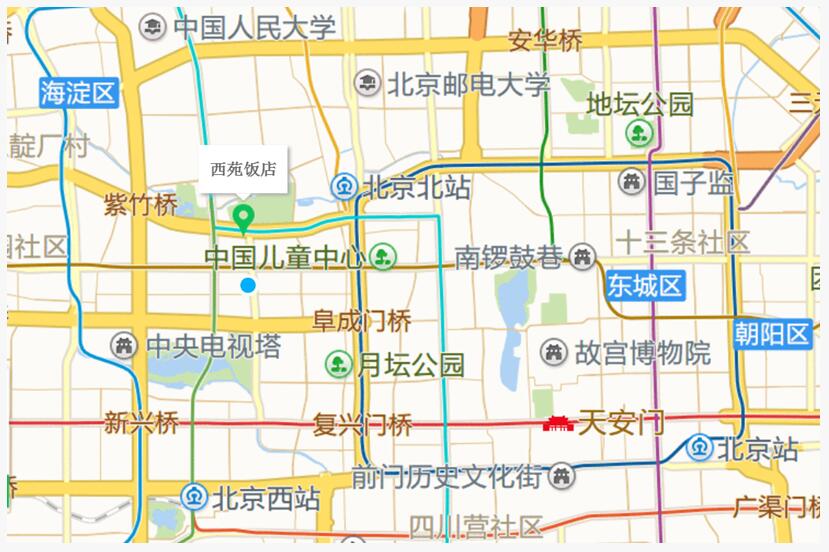 